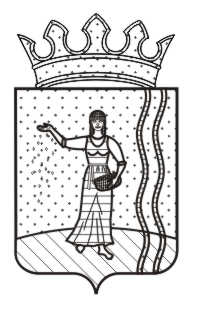 ЗАКЛЮЧЕНИЕоб оценке регулирующего воздействия проектанормативного правового акта, затрагивающего вопросыосуществления предпринимательской и инвестиционной деятельности19.05.2017                                                               №17Уполномоченный орган в соответствии с постановлением Администрации Октябрьского муниципального района Пермского края от 22 мая 2015 года № 304 «Об оценке регулирующего воздействия проектов нормативных правовых актов Администрации Октябрьского муниципального района» рассмотрел проект:постановления Администрации Октябрьского муниципального района Пермского края «Об утверждении административного регламента по предоставлению муниципальной  услуги «Выдача разрешений на установку и эксплуатацию рекламных конструкций», подготовленныйУправлением ресурсами и развития инфраструктуры администрации Октябрьского  муниципального района Пермского края.По результатам рассмотрения установлено, что при подготовке проекта правового акта разработчиком соблюден порядок проведения оценки регулирующего воздействия.Разработчиком  проведены  публичные  консультации  по обсуждению концепции (идеи) проекта нормативного правового акта с 20.04.2017г. по 24.04.2017г., а также публичные консультации в отношении проекта нормативного правового акта в сроки с 26.04.2017г. по 14.05.2017г.По результатам проведенных публичных консультаций не поступили предложения (замечания) участников публичных консультаций.На основе проведенной оценки проекта нормативного правового акта с учетом информации, представленной разработчиком, полученной в ходе публичных консультаций, уполномоченным органом сделаны следующие выводы:положений, вводящих избыточные обязанности, запреты и ограничения для субъектов предпринимательской и инвестиционной деятельности или способствующих их введению, а также положений, способствующих возникновению необоснованных расходов субъектов предпринимательской и инвестиционной деятельности и бюджета Октябрьского муниципального района не выявлены.Заведующий юридическим отделом                                  Н.В. Дульцева